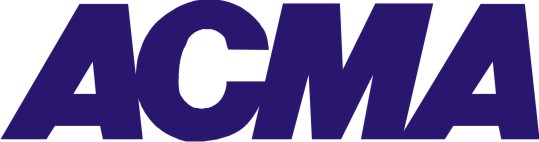 INTERACTION WITH TATA STEEL, PWC (Zoom)Wednesday-  4 PM: 24th June, 2020AGENDA4:00 PM- 4:05 PM	Welcome by Mr Ramchandra Rao, Chairman, RMC - CFT & Member Executive Committee, ACMA Brief on the current situation, industry's  preparedness and near term outlook.4:05 PM:-4:20 PM 	Remarks by Mr Animesh Sinha 	Chief of Marketing, Tata SteelPresentation by Tata Steel       Present situation on availability, prices, operational readiness Today’s perspective and way forward for Steel scene in India    post Covid 2019                 4:20 PM- 4:35 PM          Presentation by PWCDomestic & Global Perspective on Automotive Steel 4:35 PM- 4:55 PM	        Q & A Session4:55 PM -5:00 PM 	        Closing & vote of Thanks	        ACMA EC Member_____